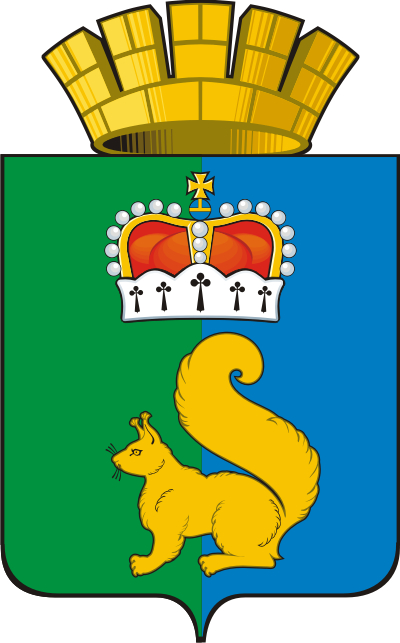 ПОСТАНОВЛЕНИЕАДМИНИСТРАЦИИ ГАРИНСКОГО ГОРОДСКОГО ОКРУГАПриложение кпостановлению администрации Гаринского городского округаот 16.10.2020  № 347ПОЛОЖЕНИЕо наставничестве в Администрации Гаринского городского округа1. Настоящее Положение определяет порядок осуществления наставничества на муниципальной службе в Администрации Гаринского городского округа (далее - Администрация) и условия стимулирования муниципальных служащих Администрации города (далее - муниципальные служащие), осуществляющих наставничество в Администрации (далее - наставники), с учетом оценки результативности их деятельности.2. Наставничество осуществляется лицами, имеющими значительный опыт работы в определенной сфере, в целях содействия профессиональному развитию муниципальных служащих, направленному на формирование знаний и умений, необходимых для обеспечения служебной деятельности на высоком профессиональном уровне, и воспитания добросовестного отношения к исполнению должностных обязанностей.3. Задачами наставничества являются:1) повышение информированности муниципального служащего, в отношении которого осуществляется наставничество, о направлениях и целях деятельности Администрации, стоящих перед ним задачах, а также ускорение процесса адаптации муниципального служащего, поступившего впервые на муниципальную службу, или муниципального служащего, имеющего стаж муниципальной (государственной) службы, впервые поступившего в Администрацию;2) ускорение процесса профессионального становления принятых на муниципальную службу муниципальных служащих, развитие у муниципального служащего, в отношении которого осуществляется наставничество, умений самостоятельно, качественно и своевременно исполнять возложенные на него должностные обязанности и поддерживать профессиональный уровень, необходимый для их надлежащего исполнения;3) повышение мотивации муниципального служащего, в отношении которого осуществляется наставничество, к надлежащему исполнению должностных обязанностей, эффективной и долгосрочной профессиональной служебной деятельности.4. Наставничество осуществляется по решению представителя нанимателя (работодателя).5. Представитель нанимателя (работодатель) создает условия для осуществления наставничества.6. Наставничество осуществляется, как правило, в отношении муниципального служащего, поступившего впервые на муниципальную службу в Администрацию и не имеющего стажа муниципальной (государственной) службы, или муниципального служащего, имеющего стаж муниципальной (государственной) службы, впервые поступившего в Администрацию.7. Предложение об осуществлении наставничества направляется в отдел организационно-правовой и кадровой работы Администрации по форме согласно приложению № 1.8. Представитель нанимателя (работодателя) самостоятельно определяет муниципального служащего, который осуществляет наставничество, определяет число лиц, в отношении которых наставник одновременно осуществляет наставничество, в зависимости от уровня его профессиональной подготовки, а также от объема выполняемой работы.9. Назначение муниципального служащего в качестве наставника производится распоряжением Администрации не позднее десяти рабочих дней со дня назначения муниципального служащего, в отношении которого планируется осуществлять наставничество, на должность муниципальной службы.10. Наставничество устанавливается на период испытания при поступлении на муниципальную службу, а если испытание при поступлении на муниципальную службу не устанавливалось, период осуществления наставничества не должен превышать трех месяцев.11. Непосредственный руководитель муниципального служащего, в отношении которого осуществляется наставничество, в случае временной нетрудоспособности наставника в течение длительного срока или его длительной служебной командировки, а также возникновения иных обстоятельств, препятствующих осуществлению наставничества, в течение одного рабочего дня с момента возникновения указанных обстоятельств направляет предложения представителю нанимателя (работодателя) для принятия решения о назначении другого наставника. Срок наставничества при этом не изменяется.12. Наставничество прекращается до истечения установленного срока в случае назначения муниципального служащего, в отношении которого осуществляется наставничество, на иную должность муниципальной службы в Администрации или другом органе местного самоуправления или его увольнения с муниципальной службы.13. Наставник назначается из числа наиболее авторитетных, опытных и результативных муниципальных служащих. У наставника не должно быть дисциплинарного взыскания или взыскания за коррупционное правонарушение, а также в отношении него не должна проводиться проверка.14. Непосредственный руководитель муниципального служащего, в отношении которого осуществляется наставничество, не может являться наставником.15. Наставник одновременно может осуществлять наставничество в отношении не более чем 2 муниципальных служащих.16. Функции наставника осуществляются наряду с исполнением муниципальным служащим, являющимся наставником, его должностных обязанностей.17. В функции наставника входят:1) содействие в ознакомлении муниципального служащего с условиями прохождения муниципальной службы;2) представление муниципальному служащему рекомендаций по вопросам, связанным с исполнением его должностных обязанностей;3) выявление ошибок, допущенных муниципальным служащим при осуществлении им профессиональной служебной деятельности, и содействие в их устранении;4) передача накопленного опыта, профессионального мастерства, демонстрация и разъяснение наиболее рациональных методов исполнения должностных обязанностей;5) оказание муниципальному служащему консультативно-методической помощи при его обращении за профессиональным советом.18. Наставник имеет право:1) принимать участие в обсуждении вопросов, связанных с исполнением должностных обязанностей муниципальным служащим, в отношении которого осуществляется наставничество, с его непосредственным руководителем;2) давать муниципальному служащему рекомендации, способствующие выработке практических умений по исполнению должностных обязанностей;3) разрабатывать индивидуальный план мероприятий по наставничеству;4) контролировать своевременность исполнения муниципальным служащим должностных обязанностей.19. Наставнику запрещается требовать от муниципального служащего, в отношении которого осуществляется наставничество, исполнения должностных обязанностей, не установленных трудовым договором и должностной инструкцией данного муниципального служащего.20. В обязанности муниципального служащего, в отношении которого осуществляется наставничество, входят:1) самостоятельное выполнение заданий непосредственного руководителя с учетом рекомендаций наставника;2) усвоение опыта, переданного наставником, обучение практическому решению поставленных задач;3) учет рекомендаций наставника, выполнение индивидуального плана мероприятий по наставничеству (при его наличии).21. Муниципальный служащий, в отношении которого осуществляется наставничество, имеет право: 1) обращаться по мере необходимости к наставнику за профессиональным советом для надлежащего исполнения своих должностных обязанностей;2) принимать участие в обсуждении вопросов, связанных с наставничеством, с непосредственным руководителем и наставником;3) представлять непосредственному руководителю обоснованное ходатайство о замене наставника.22. Наставник представляет непосредственному руководителю муниципального служащего, в отношении которого осуществлялось наставничество, отзыв о результатах наставничества по форме согласно приложению № 2 не позднее 2 рабочих дней со дня завершения срока наставничества.23. Непосредственный руководитель муниципального служащего, в отношении которого осуществляется наставничество, проводит индивидуальное собеседование с таким муниципальным служащим в целях подведения итогов осуществления наставничества.24. Непосредственный руководитель муниципального служащего, в отношении которого осуществляется наставничество, проводит оценку результативности деятельности наставника на основе результатов деятельности наставника и профессиональной служебной деятельности муниципального служащего, в отношении которого осуществлялось наставничество. Оценка проводится с учетом:1) содействия муниципальному служащему, в отношении которого осуществлялось наставничество, в успешном овладении им профессиональными знаниями, навыками и умениями, в его профессиональном становлении;2) содействия в приобретении муниципальным служащим, в отношении которого осуществлялось наставничество, опыта работы по специальности, направлению подготовки, формирования у него практических знаний и навыков в области профессиональной служебной деятельности;3) оказания муниципальному служащему, в отношении которого осуществлялось наставничество, постоянной и эффективной помощи в совершенствовании форм и методов работы;4) проведения действенной работы по воспитанию у муниципального служащего, в отношении которого осуществлялось наставничество, добросовестного отношения к исполнению его должностных обязанностей.25. Отзыв о результатах наставничества, подготовленный и подписанный наставником, после ознакомления с ним непосредственного руководителя муниципального служащего, в отношении которого осуществлялось наставничество, направляется в кадровую службу не позднее 5 рабочих дней со дня завершения срока наставничества.Документы по организации наставничества после его окончания хранятся в соответствующей кадровой службе органа в течение пяти лет.26. Результативность деятельности муниципального служащего в качестве наставника по решению представителя нанимателя учитывается при выплате ему премии за выполнение особо важных и сложных заданий.Приложение № 1к Положению о наставничествев Администрации Гаринского городского округаФорма                                          Представителю нанимателя                                          (работодателю)                                          _________________________________                                                      (Ф.И.О.)    Предлагаю установить в отношении _________________________________________________________________________________________________________________         (Ф.И.О., должность муниципального служащего, в отношении             которого планируется осуществлять наставничество)наставничество сроком на __________________________ и назначить наставником                    (период осуществления наставничества)___________________________________________________________________________                      (Ф.И.О., должность наставника)Согласие ____________________________ исполнять функции наставника имеется.             (Ф.И.О. наставника)Должностьнепосредственного руководителя     _____________ __________________________                                     (подпись)           (Ф.И.О.)____________   (дата)Отметка о согласии наставника_________ _________(дата) (Ф.И.О.)Приложение № 2к Положению о наставничествев Администрации Гаринского городского округаФормаОтзыво результатах наставничества    1. Фамилия, имя, отчество (при  наличии)   и    замещаемая    должностьнаставника:______________________________________________________________________________________________________________________________________________________    2. Фамилия, имя, отчество (при  наличии)   и    замещаемая    должностьмуниципального служащего администрации Гаринского городского округа   (далее   - муниципальный    служащий),    в    отношении    которого    осуществлялосьнаставничество:_____________________________________________________________________________________________________________________________________________________.    3. Период наставничества: с ________ 20__ года по __________ 20__ года.    4. Информация о результатах наставничества:    1) муниципальный служащий   изучил   следующие     основные     вопросыпрофессиональной служебной деятельности:_____________________________________________________________________________________________________________________________________________________;    2) муниципальный служащий  выполнил   по    рекомендациям    наставникаследующие основные задания:_____________________________________________________________________________________________________________________________________________________;    3) муниципальному служащему следует устранить следующие недостатки  приисполнении должностных обязанностей (заполняется при необходимости):_____________________________________________________________________________________________________________________________________________________;    4) муниципальному служащему следует дополнительно   изучить   следующиевопросы: ____________________________________________________________________________________________________________________________________________.    5. Определение профессионального потенциала муниципального служащего  ирекомендации по его профессиональному развитию:_____________________________________________________________________________________________________________________________________________________.    6. Дополнительная информация о муниципальном служащем,   в    отношениикоторого осуществлялось наставничество (заполняется при необходимости):_____________________________________________________________________________________________________________________________________________________.Отметка об ознакомлении                Наставник __________________________непосредственного руководителя         ____________________________________муниципального служащего,                           (должность)в отношении которого осуществлялосьнаставничество, с выводаминаставника____________/_____________________       ____________/_____________________ (подпись)   (расшифровка подписи)        (подпись)   (расшифровка подписи)"__" ___________________ 20__ г.           "__" ___________________ 20__ г.16.10.2020п.г.т. Гари16.10.2020п.г.т. Гари№ 347№ 347Об утверждении Положения о наставничестве в Администрации Гаринского городского округаОб утверждении Положения о наставничестве в Администрации Гаринского городского округа     В соответствии с Федеральным законом от 2 марта 2007 года № 25-ФЗ                «О муниципальной службе в Российской Федерации», в целях внедрения института наставничества на муниципальной службе, руководствуясь Уставом Гаринского городского округа,    ПОСТАНОВЛЯЮ:     1. Утвердить Положение о наставничестве в Администрации Гаринского городского округа (прилагается).     2. Настоящее постановление опубликовать (обнародовать).     3. Контроль за исполнением настоящего постановления оставляю за собой.     В соответствии с Федеральным законом от 2 марта 2007 года № 25-ФЗ                «О муниципальной службе в Российской Федерации», в целях внедрения института наставничества на муниципальной службе, руководствуясь Уставом Гаринского городского округа,    ПОСТАНОВЛЯЮ:     1. Утвердить Положение о наставничестве в Администрации Гаринского городского округа (прилагается).     2. Настоящее постановление опубликовать (обнародовать).     3. Контроль за исполнением настоящего постановления оставляю за собой.     В соответствии с Федеральным законом от 2 марта 2007 года № 25-ФЗ                «О муниципальной службе в Российской Федерации», в целях внедрения института наставничества на муниципальной службе, руководствуясь Уставом Гаринского городского округа,    ПОСТАНОВЛЯЮ:     1. Утвердить Положение о наставничестве в Администрации Гаринского городского округа (прилагается).     2. Настоящее постановление опубликовать (обнародовать).     3. Контроль за исполнением настоящего постановления оставляю за собой.     В соответствии с Федеральным законом от 2 марта 2007 года № 25-ФЗ                «О муниципальной службе в Российской Федерации», в целях внедрения института наставничества на муниципальной службе, руководствуясь Уставом Гаринского городского округа,    ПОСТАНОВЛЯЮ:     1. Утвердить Положение о наставничестве в Администрации Гаринского городского округа (прилагается).     2. Настоящее постановление опубликовать (обнародовать).     3. Контроль за исполнением настоящего постановления оставляю за собой.     В соответствии с Федеральным законом от 2 марта 2007 года № 25-ФЗ                «О муниципальной службе в Российской Федерации», в целях внедрения института наставничества на муниципальной службе, руководствуясь Уставом Гаринского городского округа,    ПОСТАНОВЛЯЮ:     1. Утвердить Положение о наставничестве в Администрации Гаринского городского округа (прилагается).     2. Настоящее постановление опубликовать (обнародовать).     3. Контроль за исполнением настоящего постановления оставляю за собой.Глава Гаринского городского округа                                                           С.Е. Величко